Arkitekturhistorisk forelæsningsrække / OnsdagsrækkenDen tidligt moderne periode 1750-1900Efterår 2016-17Onsdage kl. 15.00-16.302016StedForelæsningForelæser26. okt.Aud. 2Fransk nyklassicismeCarsten Juel-Christiansen2. nov.FestsalKøbenhavn i 1800-tallet: Fra Kongens København til borgernes byPeter Thule Kristensen9. nov.Aud. 2Paris i 1800-talletCarsten Thau16. nov.Aud. 2London i 1800-talletJens Kvorning23. nov.FestsalBerlin i 1800-talletMartin Søberg30. nov. Aud. 2Cast-iron architectureOlga Popovic Larsen7. dec.Aud. 2New York i 1800-talletCarsten Thau20174. jan.Aud. 2Boligens rumlige organisationKjeld Vindum11. jan.Aud. 2PerceptionsformerCarsten Thau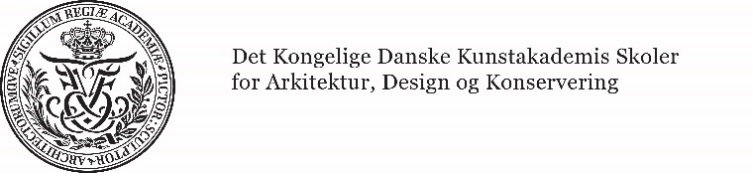 